Critical dependence of butterflies on a non-native host plant in the urban tropics Anuj Jain1,2*#, Yiwen Zeng1, Edward L. Webb1*1 Department of Biological Sciences, National University of Singapore, Singapore.2 Nature Society (Singapore), 510 Geylang Road, Singapore. Supplementary MaterialSupplementary Table 1 - Source populations for Common Birdwing (BW) and Common Rose (CR) in Singapore as identified by experts, survey effort and BW & CR abundance recorded as part of our study. BW and CR prediction values represent the probability of occurrence in Singapore based on the random forest models.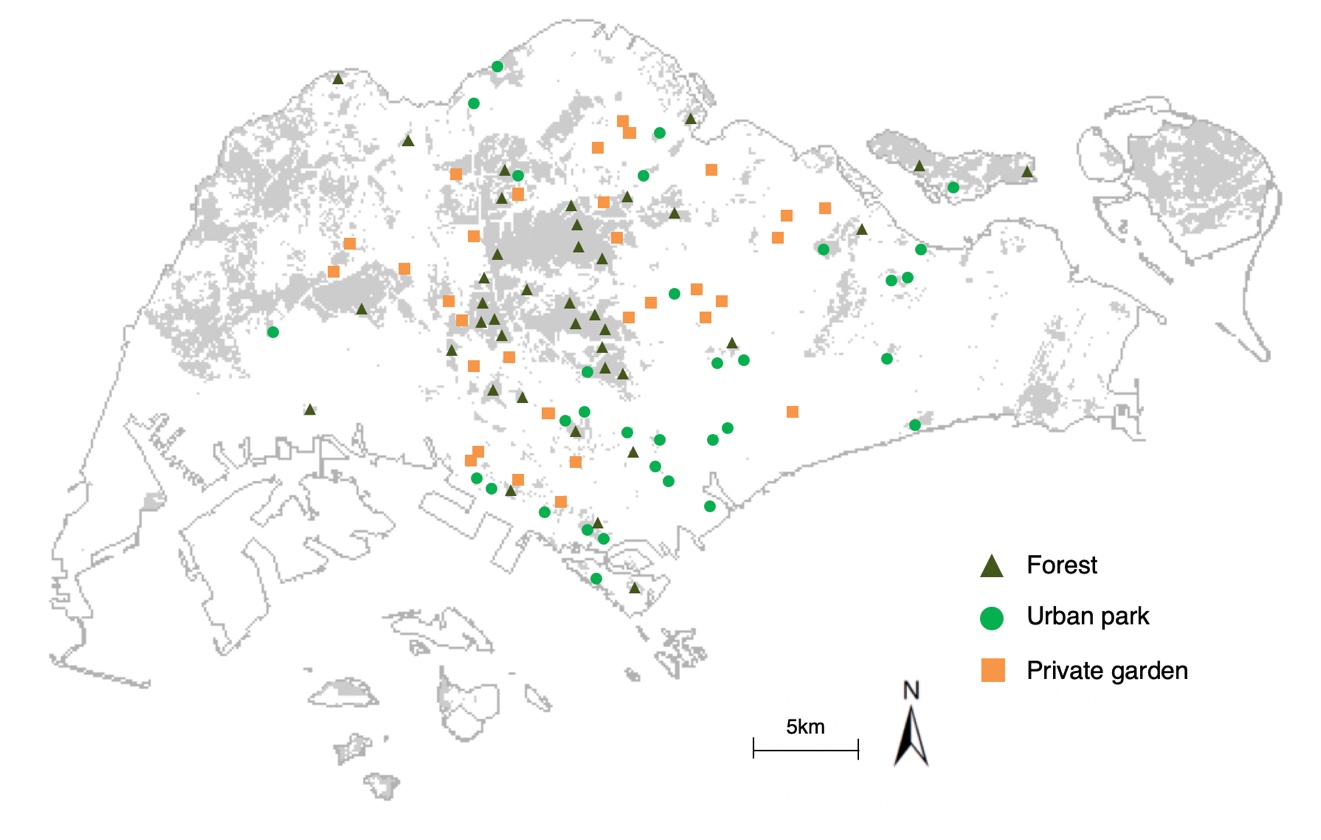 Supplementary Figure 1 - Survey locations for BW and CR butterflies divided by habitat typesS. No.Site CodeDistance to another nearest source populationSite descriptionHabitat TypeSurvey effort (hours)BW abundanceCR abundanceBW predictionCR prediction1JBG-EVO3.4 km (IST)Singapore Botanic Gardens (Jacob Ballas Children's Garden & Evolution Garden) Urban park11724590.660.692IST3.4 km (JBG)Urban park9711152IST3.4 km (JBG)Istana and Penang Road Open SpaceUrban park9711150.650.663UBH12km (SCC)Ubin Butterfly HillUrban park5879220.600.424BTNR - DFNP 4.9 km (Zoo)Bukit Timah Nature Reserve & Dairy Farm Nature ParkForest562600.380.155JEG5km (TFM)Jurong Eco GardenUrban park421430.610.656AHG-HOR3.5 km (IMB)Alexandra Hospital Butterfly Garden & Hort Park Urban park371090.660.697IMB3.5 km (AHG)Imbiah Garden in SentosaPrivate311110.650.698CLW2.5 km (BTNR)Clementi Woods & Maju Camp Forest251250.30.149Zoo4.9 km (DFNP)Mandai zooPrivate15840.640.6510WNU4.2 km (JBG)Windsor estatePrivate157520.340.1411KTPH2.7km (SCC)Khoo Teck Puat HospitalPrivate802150.370.2012SCC2.7km (KTP)Seletar Country ClubPrivate101360.370.2113VPG3.5 km (CLW)Varsity Park GardenPrivate460100.340.3214TFM5km (JEG)Tengah FarmPrivate30400.340.15